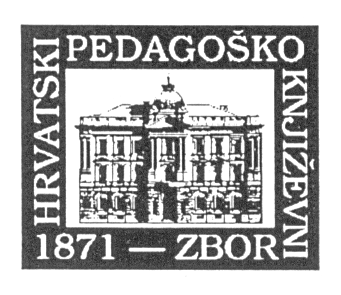 Znanstveno-stručna konferencija„PROFESIONALNI RAZVOJ ZA INKLUZIVNU ODGOJNO-OBRAZOVNU PRAKSU“Split, 28.8. i 29.8. 2017.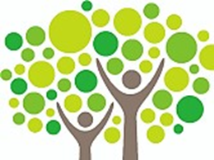 Svoju namjeru sudjelovanjana konferenciji iskažite ispunjavanjem priložene prijave. Ispunjenu prijavu molimo poslati od 5.6. do 5.7. 2017  na: hpkz.ogranaksplit@gmail.coms naznakom: prijava za skupHRVATSKI PEDAGOŠKO-KNJIŽEVNI ZBOROGRANAK SPLITSKO-DALMATINSKE ŽUPANIJEmail: hpkz.ogranaksplit@gmail.comweb stranica: hpkzogranaksplit.wixsite.com/hpkzosdzOSOBNIPODACIOSUDIONIKUOSOBNIPODACIOSUDIONIKUTitula, zvanjeIme i prezimeKontakt E-mail:      Kontakt Fiksni telefon/ Mobilni telefon:      PODACI O ZAPOSLENJUPODACI O ZAPOSLENJUNaziv institucijeRadno mjestoadresa - grad       -       -      OBLIK SUDJELOVANJA NA KONFERENCIJIOBLIK SUDJELOVANJA NA KONFERENCIJISudjelovanje na konferencijisudjelovanje bez radasudjelovanje s radom